			                                         Ερμούπολη: 20 Μαρτίου 2015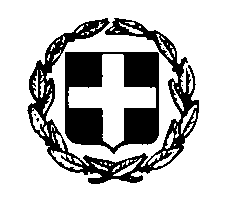 ΕΛΛΗΝΙΚΗ ΔΗΜΟΚΡΑΤΙΑ                                                            Αριθ. Πρωτ.: 2449ΥΠΟΥΡΓΕΙΟ ΠΟΛΙΤΙΣΜΟΥ, ΠΑΙΔΕΙΑΣ ΚΑΙ ΘΡΗΣΚΕΥΜΑΤΩΝ ΠΕΡ/ΚΗ Δ/ΝΣΗ Α/ΘΜΙΑΣ & Β/ΘΜΙΑΣ ΕΚΠ/ΣΗΣ Ν. ΑΙΓΑΙΟΥΔ/ΝΣΗ Α/ΘΜΙΑΣ ΕΚΠ/ΣΗΣ Ν. ΚΥΚΛΑΔΩΝΤαχ.Δ/νση:       I. Ράλλη 6	Ταχ. Κώδικας: 84100 Σύρος                                                                              Πληροφορίες:  Χ. ΔιαμαντήΥπεύθυνη Σχολικών Δραστηριοτήτων   	 Τηλέφωνο:      22810-79354     	               FAX:                  22810-79229    	 E-mail:              schdraseis@dipe.kyk.sch.gr 		Θέμα: «Η καρδιά της Μεσογείου ή σταγόνες αναπνοής»Αγαπητοί/ες συνάδελφοι,Σας ενημερώνουμε ότι η Διεύθυνση Πρωτοβάθμιας Εκπαίδευσης Ν. Κυκλάδων, διαμέσου της Υπευθύνου Σχολικών Δραστηριοτήτων, συνεργάζεται με το Ευρωπαϊκό Πρόγραμμα «Mediterranean Heart». Η «Υποθαλάσσια Καρδιά της Μεσογείου» είναι ένα πολιτιστικό, εκπαιδευτικό και κοινωνικό έργο με επικεφαλής τους DK-BEL (Γαλλία), Quasi Stellar (Ελλάδα) και Πέλμα (Κύπρος). Η προσπάθεια αυτή υποστηρίζεται από την Ευρωπαϊκή Ένωση, European Union Creative Europe, Horizon 2020 Program, για την περίοδο Ιανουαρίου 2015 - Φεβρουάριος 2016.
Αποτελείται από διάφορες καλλιτεχνικές, επιμορφωτικές και εκπαιδευτικές δράσεις, που περιλαμβάνουν ανθρώπους με αναπηρίες και επαγγελματίες διαφόρων καλλιτεχνικών, και όχι μόνο, ειδικοτήτων. Σε πολλές δράσεις θα συμμετέχουν από κοινού άτομα με αναπηρίες (παιδιά ή ενήλικες) και επαγγελματίες από πολλούς καλλιτεχνικούς τομείς.Στα πλαίσια αυτής της συνεργασίας υποστηρίζεται και προτείνεται η ακόλουθη δράση:Πρόκειται για τη συμπλήρωση του επισυναπτόμενου ερωτηματολογίου που ευαισθητοποιεί τα παιδιά σε θέματα περιβάλλοντος, ισότητας και αποδοχής της διαφορετικότητας. Τα παιδιά εργάζονται για την εξερεύνηση των ομοιοτήτων μεταξύ των χωρών που βρέχονται από την Μεσόγειο θάλασσα «σαν οι χώρες αυτές να μοιράζονται μια κοινή ανάσα και ένα κοινό κτύπο της καρδιάς».Απευθύνεται σε παιδιά ηλικίας 10-12 ετών. Στη δράση αυτή θα συμμετέχουν σχολεία από τη Γαλλία, το Λίβανο, την Κύπρο και την Ελλάδα. Αφορά κυρίως τις τάξεις που κάνουν περιβαλλοντικό πρόγραμμα, αλλά και όλες τις τάξεις που θα επιθυμούσαν να το συμπεριλάβουν σε δράση ευαισθητοποίησης σχετικά με την ενότητα των λαών και τον πλούτο της διαφορετικότητας είναι ευπρόσδεκτοι.  Οι μαθητές των τάξεων που θα συμμετέχουν, μετά από συζήτηση και προβληματισμό, το συμπληρώσουν το ερωτηματολόγιο ατομικά και η κάθε τάξη αποφασίζει για τις 3 καλύτερες απαντήσεις. Οι απαντήσεις θα μπορούσαν να αποτελέσουν αφορμή για ένα πιο διευρυμένο σχολικό διάλογο με δραστηριότητες στο τέλος της χρονιάς.Η συμμετοχή είναι προαιρετική και δεν έχει καμία δαπάνη για το δημόσιο.Περισσότερα για τη φιλοσοφία του προγράμματος(όπως παρουσιάζεται στο link: www.dropsofbreath.com )«Αντανακλώντας τις κοινές μας ρίζες και μονοπάτια, οι παραπάνω συνεργασίες προβάλλουν ένα διεπιστημονικό έργο παραστατικών τεχνών στη Μεσόγειο. Με σεβασμό στη διαφορετικότητα, πηγαίνουν πολύ πιο πέρα ​​από την υπεράσπιση των διαφορών των ανθρώπων και εργάζονται για την εξερεύνηση των ομοιοτήτων τους, σαν να μοιράζονται μια κοινή ανάσα και ένα κοινό κτύπο της καρδιάς.
Οι αξίες της ισότητας, του σεβασμού, της διαφάνειας, της σαφήνειας, της απλότητας, των ανθρώπινων δικαιωμάτων και της προστασίας του περιβάλλοντος προβάλλονται ιδιαίτερα , δεδομένου ότι «όλοι είναι ίσοι κάτω από το νερό».
Το νερό είναι ένας από τους πιο σημαντικούς πόρους στον κόσμο, είναι μια ισχυρή μορφή ενέργειας, μια κατάσταση της φύσης. Δεν γνωρίζει όρια, δεν γνωρίζει σύνορα, δε γνωρίζει πολιτική, ούτε θρησκεία. Είναι ένα στοιχείο που γεφυρώνει και ενώνει τους ανθρώπους, τις χώρες και τους πολιτισμούς και η καλλιτεχνική έρευνα και η μεθοδολογία που αναπτύχθηκε συνδέεται με την πολυδιάστατη ταυτότητα της Μεσογείου θαλάσσης.
Αν κάθε ανθρώπινο ον θεωρείται μια σταγόνα νερό στη Μεσόγειο, θέσαμε ως στόχο μας να τιμήσουμε κάθε σταγόνα, πιστεύοντας ότι και μία μόνο σταγόνα μπορεί να κάνει μια αλλαγή,μια σταγόνα, ένα ανθρώπινο ον μπορεί να κάνει τη διαφορά σε ολόκληρη την ανθρώπινη φυλή. Μια σταγόνα νερό μπορεί να έχει μικρή σημασία για τους ανθρώπους, είναι όμως ένα θαύμα της φύσης. Σε αντιστοιχία, ένα ανθρώπινο ον θα μπορούσε να είναι ασήμαντης σημασίας για το σύνολο των εκατομμυρίων ανθρώπων γύρω από τη Μεσόγειο Θάλασσα, όμως κάθε ένας άνθρωπος είναι μοναδικός και εξαιρετικά πολύτιμος για την ανθρωπότητα.
Ξεκινώντας από την Ελλάδα και ταξιδεύοντας στη Μεσόγειο, το έργο σμίγει τους ανθρώπους μέσα από εργαστήρια και εκπαιδευτικά προγράμματα, καλλιτεχνικές δημιουργίες, πρόβες / συν-δημιουργία παραστάσεων, υποβρύχιες αποδόσεις, ντοκιμαντέρ και έργα τέχνης, διεπιστημονική επίδοση και διεθνές φόρουμ.«Όλοι είμαστε ίσοι κάτω από το νερό»
Εστιάζοντας στις κοινές μας καταβολές, στις ομοιότητες μεταξύ των χωρών της Μεσογείου και ξεπερνώντας τις πολιτικές, κοινωνικές, οικονομικές διαφορές, έχουμε ως στόχο να προτείνουμε μια νέα αντίληψη για το τι μας ενώνει ως ανθρώπους:
Πριν γεννηθούμε, όλοι μεγαλώνουμε στη μήτρα της μητέρας μας που περιβάλλεται από 90% νερό. Το ανθρώπινο σώμα μας αποτελείται από 75% νερό. Ο ιδρώτας και τα δάκρυα μας είναι αλατισμένο νερό όπως της θάλασσας. Η βαρύτητα κάτω από το νερό είναι η ίδια για όσους έχουν κινητικές δυσκολίες και για αυτούς που δεν έχουν.
Η μετακίνηση κάτω από το νερό χρειάζεται  μόνο τον έλεγχο της πλευστότητας, δεν χρειάζεται τόσο κινήσεις χεριών ή ποδιών, όσο τον έλεγχο της αναπνοής.Καρδιά και η αναπνοή
Η Μεσόγειος θάλασσα είναι ένας ζωντανός οργανισμός και έχει μια καρδιά που χτυπά, δονεί και συντροφεύει όλες τις χώρες που «βρέχει». Πώς μπορούμε να βρούμε αυτόν την κοινή δόνηση, αυτόν τον κοινό παλμό;
Η αναπνοή είναι κάτι που παίρνουμε ως δεδομένο στην ξηρά. Κάτω από το νερό, όμως, εκτιμά κανείς την απλή πράξη της αναπνοής σαν την πιο πολύτιμη λειτουργία του σώματος.»Περισσότερες πληροφορίες στο: www.dropsofbreath.com 	                                                                                             Ο Αν/της  Διευθυντής Π.Ε Κυκλάδων			 Χρήστος Καφτηράνης      